記入日（西暦）　　　　年　　月　　日岐阜協立大学大学院　履修証明プログラム「トヨタ生産方式とカイゼンリーダー養成プログラム」受講申込書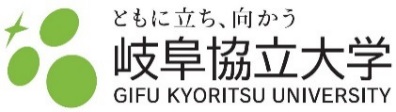 氏　名ふりがな性　別氏　名漢　字性　別生年月日(西暦）生年月日(西暦）　　　　　年　　　　月　　　　日生　　（　　　　歳）　　　　　年　　　　月　　　　日生　　（　　　　歳）　　　　　年　　　　月　　　　日生　　（　　　　歳）　　　　　年　　　　月　　　　日生　　（　　　　歳）　　　　　年　　　　月　　　　日生　　（　　　　歳）　　　　　年　　　　月　　　　日生　　（　　　　歳）現住所現住所〒〒〒〒〒〒電話番号（自宅）電話番号（自宅）　　　　－　　　　－携帯電話－　　　　－－　　　　－－　　　　－－　　　　－－　　　　－E-mailE-mail最終学歴最終学歴（学校・学科名）　　　　　　　　　　　　　　　　　　　　　　　　　　　　　　　　　　　　　（学校・学科名）　　　　　　　　　　　　　　　　　　　　　　　　　　　　　　　　　　　　　（学校・学科名）　　　　　　　　　　　　　　　　　　　　　　　　　　　　　　　　　　　　　（学校・学科名）　　　　　　　　　　　　　　　　　　　　　　　　　　　　　　　　　　　　　（学校・学科名）　　　　　　　　　　　　　　　　　　　　　　　　　　　　　　　　　　　　　（学校・学科名）　　　　　　　　　　　　　　　　　　　　　　　　　　　　　　　　　　　　　（学校・学科名）　　　　　　　　　　　　　　　　　　　　　　　　　　　　　　　　　　　　　勤務先住所勤務先住所〒〒〒〒〒〒〒勤務先名勤務先名勤続年数勤続年数年年所属・役職所属・役職（部・課）　　　　　　　　　　　　　　　　　　　（役職）（部・課）　　　　　　　　　　　　　　　　　　　（役職）（部・課）　　　　　　　　　　　　　　　　　　　（役職）（部・課）　　　　　　　　　　　　　　　　　　　（役職）（部・課）　　　　　　　　　　　　　　　　　　　（役職）（部・課）　　　　　　　　　　　　　　　　　　　（役職）（部・課）　　　　　　　　　　　　　　　　　　　（役職）勤務先電話番号勤務先電話番号　　－　　　　　－　　－　　　　　－　　－　　　　　－　　－　　　　　－　　－　　　　　－　　－　　　　　－　　－　　　　　－希望コース希望コース岐阜・西濃地区コース　　　　・　　　　下呂コース岐阜・西濃地区コース　　　　・　　　　下呂コース岐阜・西濃地区コース　　　　・　　　　下呂コース岐阜・西濃地区コース　　　　・　　　　下呂コース岐阜・西濃地区コース　　　　・　　　　下呂コース岐阜・西濃地区コース　　　　・　　　　下呂コース岐阜・西濃地区コース　　　　・　　　　下呂コース志望理由※現業における課題などありましたらご記入ください。志望理由※現業における課題などありましたらご記入ください。備考備考受講料請求書を所属の法人に送付希望の方はこちらにチェック（✔）してください→　□受講料請求書を所属の法人に送付希望の方はこちらにチェック（✔）してください→　□受講料請求書を所属の法人に送付希望の方はこちらにチェック（✔）してください→　□受講料請求書を所属の法人に送付希望の方はこちらにチェック（✔）してください→　□受講料請求書を所属の法人に送付希望の方はこちらにチェック（✔）してください→　□受講料請求書を所属の法人に送付希望の方はこちらにチェック（✔）してください→　□受講料請求書を所属の法人に送付希望の方はこちらにチェック（✔）してください→　□